Global Engagement Council Meeting MinutesMarch 6, 2019, 1:30 – 3:10 pmPresent: Bradley, Byrne, Cogan, Dubrule, Grisson, Kim-Quick, Olson, Rodriguez 1.   Review of Winter 2020 Faculty Led Programs (led by Lee Ann) a.  Evaluation of 2 new courses:	(1)  Health Care in the Media (London) – Constance Kartoz and Sharon ByrneDesigned to be a 100-level course, worth 0.5 units to the studentsProposal represents the second part of the course that follows the FSP (1.0 unit) that is intended to be taught in the fall of 2019These students will be identified by admissions and are being recruited to our campus through acceptance into this course; admissions is seeking academically talented students with strong leadership qualities and significant financial need The course incorporates medical and public health experiences, a service learning opportunity provided by the likely vendor World Strides and is an opportunity for presenting the business side of healthcare; covers and compares/contrasts the US and British systemsOur council is being asked to determine whether this study abroad piece is an acceptable addition to the courseThe committee evaluated the course based on the six items on the established rubric that was developed for these courses, approved unanimously(2)  Leadership in the Arts (Jamaica) – Maurice Hall and Avani RanaMaurice has experience working with the University of West Indies at Mano; Avani hopes to do a site visit this spring  This course is open to anyone, it will run as a 370-level course for the first time, worth 1.0 unit; there may be a prerequisite of having an understanding of social justice and diversityKingston, Jamaica is the site and offers a unique case study in which the government set out to use the arts to focus on nation-building; the result is that it produced a remarkable art experience where students of all levels perform and showcase.  This has resulted in a very robust art industry.  The focus of the course would be understanding Kingston as an artistic site, through interacting with local artists, experiencing the products and music (reggae) that resulted and exploring the social justice and social change model of leadership.  The course will include working with Jamaican students and lectures will be provided by their faculty (most artists are teaching artists)The course will incorporate service learning, and the students will develop a final project that covers aspects of social justice.Three providers are being evaluated (University of the West Indies with CIS Abroad, Temple University and the University of Pittsburgh).  An itinerary will be prepared once they get approval to move ahead with the course.Council voted to provisionally approve the course:  Once the decision for a provider is made, GEC needs to see a more flushed out itinerary.  We are requesting this material from them by May 15th  in order to revisit this before the end of the semester.b.  Five courses have asked to run for the winter of 2020 (presented by Lee Ann)		(1) Jamaica – Leadership in the Arts discussed above; some safety and health 			concerns(2) South Africa - has run in the past, covers the history of English, leaders are investigating other providers, some safety and health concerns		(3) Cynthia Paces - has taught the History of the Holocaust previously 5 times; 			course will be visiting 4 countries, other providers are being considered, the 			course still needs to be approved with a course designation that is not a special 			topics course(4) India – this course explores gender equity in education(5) London - Health Care in the Media, the FSP health course described aboveThe GEC voted unanimously to approve offering the courses listed above for the winter of 2020 with the following stipulations:Final approval of the Jamaica course at our final May 15th meetingContingent upon Cynthia receiving approval for her course as a special topics course in her department2.   Update from Executive Director (Christa)a. Scholarships (1) Early Decision / Expedited Review of Access for Education Abroad Scholarships. There will be 4 cycles of scholarships annually, with $20, 000 available for each cycle; for all educational abroad opportunities including student teachingEligibility requirement – demonstrated unmet need; the students will need to submit 3 items as part of their applicationsCenter for Global Engagement would manage the announcement and process it through the Terra Dotta systemCenter for Global Engagement would provide a slate of awardees that will come to GEC for approval(2) Signature Experience Coordinating CouncilData collection / survey under discussion by SECC The material is not ready to review yet; we will likely address this in April3.  The meeting minutes of February 6th were approved, with minor changes.4.  Review of Liberal Learning Course:BUS 380: Law, Technology, and Business (seeking global civic responsibility) Not enough time to address this; will evaluate at our next meeting	The meeting was adjourned at 3:10 p.m.Respectfully submitted,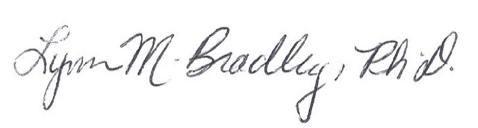 Lynn M. Bradley